План работы отряда 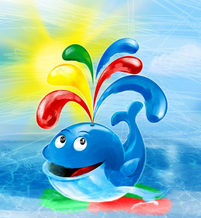 7 июня (вторник)День 7В Спортивном округе                                       «Будьте здоровы, агенты!»9.30 КТД «Пензенские спортсмены – олимпийские чемпионы»Воспитатели7 июня (вторник)День 7В Спортивном округе                                       «Будьте здоровы, агенты!»11.00Создание Книги Рекордов «КИТ»Воспитатели7 июня (вторник)День 7В Спортивном округе                                       «Будьте здоровы, агенты!»15.30Физкультурно-оздоровительный конкурс «Богатырская силушка»Воспитатели7 июня (вторник)День 7В Спортивном округе                                       «Будьте здоровы, агенты!»17.00Игры на свежем воздухеВоспитатели